TAM SAYILAR KONU TARAMA SORULARIa = (-3), b = (-6) ve c = (-4) olduğuna göre, 
a . b . c işleminin sonucu kaçtır?En küçük pozitif tam sayı ile en büyük negatif tam sayının toplamı kaçtır?(-8) + (-5) - (+7) işleminin sonucu kaçtır?24 – ( –3) – 6 işleminin sonucu kaçtır?(-2) . [- 42 + 18] . (-3 + 2) işleminin sonucu kaçtır?işleminin 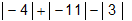 sonucu kaçtır?En büyük negatif tamsayı, en küçük iki basamaklı pozitif tam sayıdan ne kadar küçüktür?10 soruluk bir sınavda, doğru cevaplanan her bir soru için 5 puan verilmekte, yanlış cevaplanan her bir soru için 2 puan kesilmektedir. Bu sınavdan 6 doğrusu ve 4 yanlışı olan bir öğrenci kaç puan alır?Bir dalgıç denizin 23 m dibinde bulunmaktadır. Her dakikada 3 m olmak üzere 5 dakika daha dalmaya devam ediyor. Deniz yüzeyi sıfır kabul edilirse dalgıcın son derinliğini ifade eden tam sayı kaçtır?20 soruluk bir testte her doğru soruya 3 puan, her yanlış soruya -2 ve boş bırakılan her soruya -1 puan verilmektedir. Buna göre, 12 doğru, 5 yanlış ve 3 boşu olan bir öğrencinin kaç puanı vardır?Bir termometrede ibre -70C yi göstermektedir. Sıcaklık 180C arttırılıp ardından 140C düşürülürse ibre hangi sayıyı gösterir?Bir yiyecek derin dondurucuda -240C de donduruluyor. Daha sonra bu yiyecek sıcaklığı her dakika 30C artan bir fırına konuyor. Yiyeceğin son sıcaklığının 120C olması için kaç dakika fırında kalması gerekir?  [30:6-4.(+2)+(-1)] =?(4+7)+m=9+11n+(8-2)=6+6  olduğuna göre m+n=?  a-(-2)=-3b+(-2)=-6  olduğuna göre a+b=?  [(+2)+(+3)].6-[3-(-4)] = ?  (-20) : (+4) + (-15). (-1) =  ?  [-14.(-1)] +│7-(+4)│-4 = ? 8.(4-(+4))+(-1) = ?5. (5-(+4))-(-2) = ? -4‹ X < 6 eşitsizliğini sağlayan x tamsayılarının toplamı kaçtır?(4-4): (5-(-5)) =?A=-2,  B=-3, C=2 olduğuna göre A.(B+C) işleminin sonucu kaçtır?-8-16:4+3 : (-3)-1= ? a=19, b=23, c=14 ise -a +b –c + 9 =?[a-b-a+b+a] =?a=-7, b=8, c=5 olduğuna göre a-b+2c ifadesinin değeri kaçtır?32-[(-24)+32-(32-24)] = ?Emine AKCIL(Mat. Öğr.)